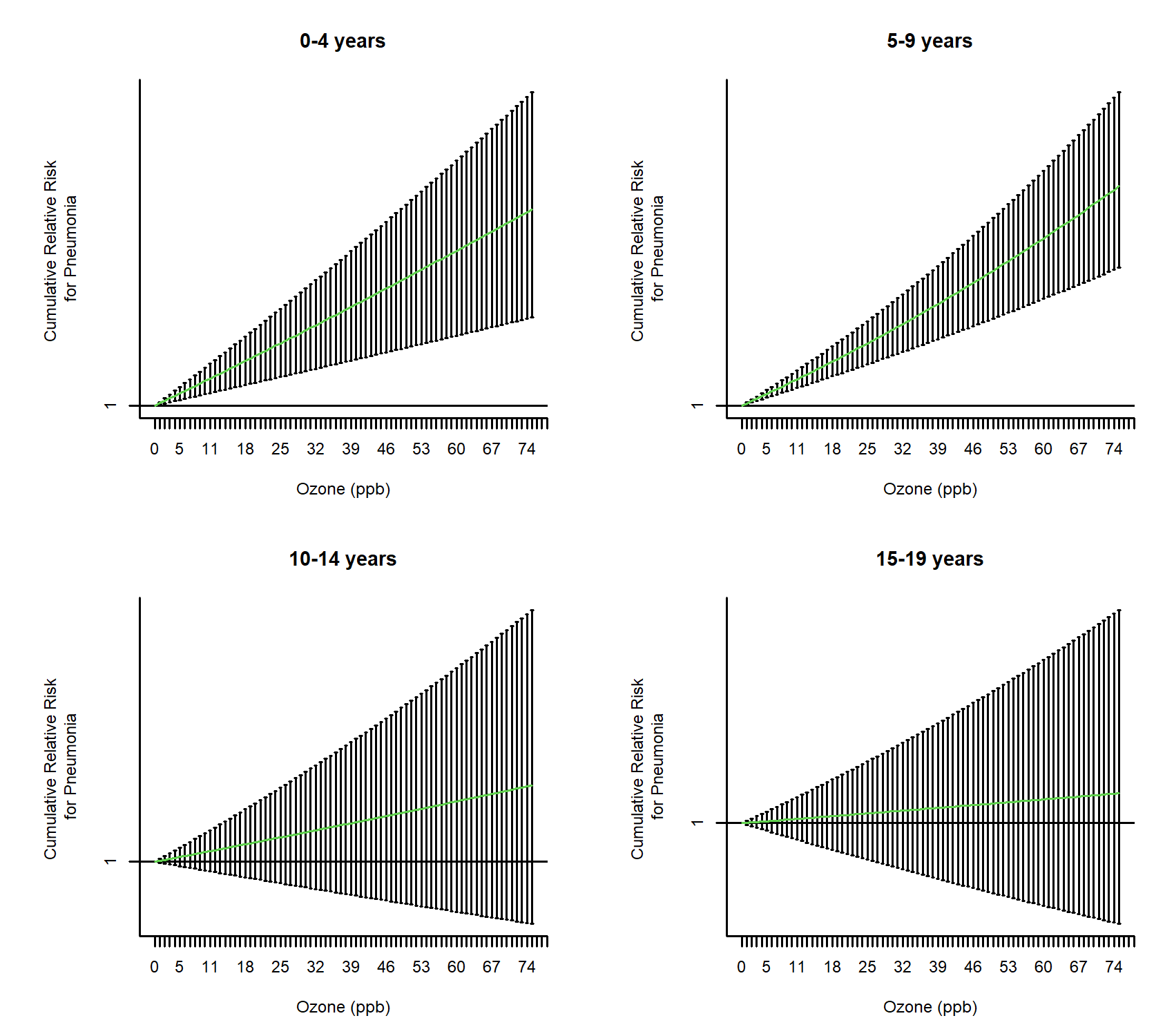 Supplementary Material 8. The associations between ozone levels and pneumonia by age group, excluding the region with the highest ozone levels (Jeju-do).